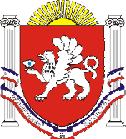 РЕСПУБЛИКА    КРЫМРАЗДОЛЬНЕНСКИЙ РАЙОНБЕРЕЗОВСКИЙ СЕЛЬСКИЙ СОВЕТ 7 (внеочередное) заседание 2 созываРЕШЕНИЕ               20.01.2020 года                   	 	   с. Березовка                                        № 66 О признании утратившим силу решения Березовского сельского совета 1 созыва от 27.09.2017 № 451 «Об утверждении Положения о порядке определения нормативной цены, размера арендной платы, платы за установление сервитута, в том числе публичного, платы за проведение перераспределения земельных участков, размера цены продажи земельных участков, находящихся в муниципальной собственности Березовского сельского поселения Раздольненского района Республики Крым»          В соответствии с Федеральным законом от 06.10.2003 № 131-ФЗ «Об общих принципах организации местного самоуправления в Российской Федерации», Законом Республики Крым от 08.08.2014г. № 54-ЗРК «Об основах местного самоуправления в Республике Крым», Уставом муниципального образования Березовское сельское поселение Раздольненского района Республики Крым, в целях приведения нормативных правовых актов в соответствие с действующим законодательством, Березовский сельский совет РЕШИЛ:1.  Признать утратившим силу решение Березовского сельского совета 1 созыва от 27.09.2017 № 451 «Об утверждении Положения о порядке определения нормативной цены, размера арендной платы, платы за установление сервитута, в том числе публичного, платы за проведение перераспределения земельных участков, размера цены продажи земельных участков, находящихся в муниципальной собственности Березовского сельского поселения Раздольненского района Республики Крым». 2. Обнародовать настоящее решение на информационных стендах населенных пунктов Березовского сельского поселения и на официальном сайте администрации Березовского сельского поселения с сети Интернет (http:///berezovkassovet.ru/).3. Настоящее решение вступает в силу со дня его официального обнародования.4. Контроль за выполнением настоящего решения возложить на председателя Березовского сельского совета – главу Администрации Березовского сельского поселения. Председатель Березовского сельскогосовета – глава Администрации Березовского сельского поселения			              			А.Б.Назар